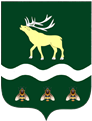 АДМИНИСТРАЦИЯЯКОВЛЕВСКОГО МУНИЦИПАЛЬНОГО РАЙОНА ПРИМОРСКОГО КРАЯПОСТАНОВЛЕНИЕ Об утверждении нормативных затрат на финансовое обеспечение выполнения муниципального задания муниципальными бюджетными образовательными учреждениями и муниципальными бюджетными учреждениями дополнительного образования Яковлевского муниципального района на 2023 годВ целях реализации постановления Администрации Яковлевского муниципального района от 22.03.2016 № 81 –НПА «Об утверждении Методики нормативных затрат на оказание муниципальных услуг, применяемых при расчете объема финансового обеспечения выполнения муниципального задания муниципальными образовательными организациями Яковлевского муниципального района»,ПОСТАНОВЛЯЕТ:1. Утвердить прилагаемые нормативные затраты:1.1. Нормативные затраты на финансовое обеспечение выполнения муниципального задания муниципальными бюджетными общеобразова-тельными учреждениями Яковлевского муниципального района за счет местного бюджета на 2023 год согласно приложению 1 к настоящему постановлению.1.2. Нормативные затраты на финансовое обеспечение выполнения муниципального задания муниципальными бюджетными общеобразова-тельными учреждениями Яковлевского муниципального района за счет средств краевого бюджета на 2023 год согласно приложению 2 к настоящему постановлению.1.3. Нормативные затраты на финансовое обеспечение выполнения муниципального задания муниципальными бюджетными общеобразова-тельными учреждениями Яковлевского муниципального района за счет средств федерального бюджета на 2023 год согласно приложению 3 к настоящему постановлению.1.4. Нормативные затраты на финансовое обеспечение выполнения муниципального задания муниципальными бюджетными дошкольными образовательными учреждениями Яковлевского муниципального района за счет средств местного бюджета на 2023 год согласно приложению 4 к настоящему постановлению.1.5. Нормативные затраты на финансовое обеспечение выполнения муниципального задания муниципальными бюджетными дошкольными образовательными учреждениями Яковлевского муниципального района за счет средств краевого бюджета на 2023 год согласно приложению 5 к настоящему постановлению.1.6. Нормативные затраты на финансовое обеспечение выполнения муниципального задания муниципальными бюджетными дополнительными образовательными учреждениями Яковлевского муниципального района за счет средств местного бюджета на 2023 год согласно приложению 6 к настоящему постановлению.1.7. Нормативные затраты на финансовое обеспечение выполнения муниципального задания муниципальными бюджетными дополнительными образовательными учреждениями Яковлевского муниципального района за счет средств краевого бюджета на 2023 год согласно приложению 7 к настоящему постановлению.2. Опубликовать настоящее постановление в районной газете «Сельский труженик " и разместить на официальном сайте Администрации Яковлевского муниципального района в сети Интернет.3. Настоящее постановление вступает в силу со дня его официального опубликования.4. Контроль исполнения настоящего постановления оставляю за собойГлава района - глава АдминистрацииЯковлевского муниципального района 					А.А. Коренчукот20.02.2023с. Яковлевка№90-НПАПриложение № 1к постановлению Администрациик постановлению АдминистрацииЯковлевского муниципального районаЯковлевского муниципального районаЯковлевского муниципального районаЯковлевского муниципального районаот ______________№_________-НПАот ______________№_________-НПАот ______________№_________-НПАНормативные затраты на финансовое обеспечение выполнения муниципального задания муниципальными бюджетными общеобразовательными учреждениями Яковлевского муниципального района за счет средств местного бюджета за 2023 годНормативные затраты на финансовое обеспечение выполнения муниципального задания муниципальными бюджетными общеобразовательными учреждениями Яковлевского муниципального района за счет средств местного бюджета за 2023 годНормативные затраты на финансовое обеспечение выполнения муниципального задания муниципальными бюджетными общеобразовательными учреждениями Яковлевского муниципального района за счет средств местного бюджета за 2023 годНормативные затраты на финансовое обеспечение выполнения муниципального задания муниципальными бюджетными общеобразовательными учреждениями Яковлевского муниципального района за счет средств местного бюджета за 2023 годНормативные затраты на финансовое обеспечение выполнения муниципального задания муниципальными бюджетными общеобразовательными учреждениями Яковлевского муниципального района за счет средств местного бюджета за 2023 годНормативные затраты на финансовое обеспечение выполнения муниципального задания муниципальными бюджетными общеобразовательными учреждениями Яковлевского муниципального района за счет средств местного бюджета за 2023 годНормативные затраты на финансовое обеспечение выполнения муниципального задания муниципальными бюджетными общеобразовательными учреждениями Яковлевского муниципального района за счет средств местного бюджета за 2023 годНормативные затраты на финансовое обеспечение выполнения муниципального задания муниципальными бюджетными общеобразовательными учреждениями Яковлевского муниципального района за счет средств местного бюджета за 2023 годНормативные затраты на финансовое обеспечение выполнения муниципального задания муниципальными бюджетными общеобразовательными учреждениями Яковлевского муниципального района за счет средств местного бюджета за 2023 годНормативные затраты на финансовое обеспечение выполнения муниципального задания муниципальными бюджетными общеобразовательными учреждениями Яковлевского муниципального района за счет средств местного бюджета за 2023 годНормативные затраты на финансовое обеспечение выполнения муниципального задания муниципальными бюджетными общеобразовательными учреждениями Яковлевского муниципального района за счет средств местного бюджета за 2023 годНормативные затраты на финансовое обеспечение выполнения муниципального задания муниципальными бюджетными общеобразовательными учреждениями Яковлевского муниципального района за счет средств местного бюджета за 2023 годНормативные затраты на финансовое обеспечение выполнения муниципального задания муниципальными бюджетными общеобразовательными учреждениями Яковлевского муниципального района за счет средств местного бюджета за 2023 годНормативные затраты на финансовое обеспечение выполнения муниципального задания муниципальными бюджетными общеобразовательными учреждениями Яковлевского муниципального района за счет средств местного бюджета за 2023 год№ п/пНорматив затрат на оплату труда с начислениями в годНорматив затрат на оплату труда с начислениями в годНорматив затра на прочие выплаты в годНорматив  затрат на услуги связи в год Норматив затрат на транспортные услуги в годНорматив затрат на коммунальные услуги в годНорматив затрат на содержание имущества в годНорматив затрат на прочие работы, услуги в годНорматив затрат на прочие расходы в годНорматив затрат на приобретение расходных материалов в годИтого затрат по учреждению в годПолучатели муниципальной услуги Стоимость муниципальной услуги (работы)12345678910111213141МБОУ "СОШ с.Яковлевка"       9 889 425,42        720,00        65 000,00         10 000,00          9 724 540,58       1 057 400,00          4 522 159,76         515 900,00          1 984 158,75        27 769 304,51                 610,00             45 523,45   2МБОУ "СОШ №1 с.Новосысоевка"       9 072 270,00        720,00        45 000,00       200 000,00          2 757 252,84       2 323 267,00          3 732 123,12         640 900,00          4 181 855,00        22 953 387,96                 496,00             46 276,99   3МБОУ СОШ №2 с. Новосысоевка       3 529 156,00        720,00        15 000,00         10 000,00             500 000,00       7 309 098,00          1 523 154,14         348 900,00          3 146 652,00        16 382 680,14                 154,00           106 381,04   4МБОУ "СОШ №1"с.Варфоломеевка       2 669 156,00        720,00        15 000,00         10 000,00          4 042 961,29       1 688 901,03          1 716 588,17         415 900,00             855 000,00        11 414 226,49                 149,00             76 605,55   5МБОУ "СОШ №2" с.Варфоломеевка       1 344 201,37        720,00        15 000,00         10 000,00          1 941 279,53          364 000,00          1 554 900,00         203 900,00             165 000,00          5 599 000,90                 111,00             50 441,45   Итого:     26 504 208,79     3 600,00      155 000,00       240 000,00        18 966 034,24     12 742 666,03        13 048 925,19      2 125 500,00        10 332 665,75        84 118 600,00              1 520,00           325 228,48   Приложение 2к постановлению Администрациик постановлению АдминистрацииЯковлевского муниципального районаЯковлевского муниципального районаЯковлевского муниципального районаЯковлевского муниципального районаот ______________№_________-НПАот ______________№_________-НПАот ______________№_________-НПАНормативные затраты на финансовое обеспечение выполнения муниципального задания муниципальными бюджетными общеобразовательными учреждениями Яковлевского муниципального района за счет средств краевого бюджета за 2023 годНормативные затраты на финансовое обеспечение выполнения муниципального задания муниципальными бюджетными общеобразовательными учреждениями Яковлевского муниципального района за счет средств краевого бюджета за 2023 годНормативные затраты на финансовое обеспечение выполнения муниципального задания муниципальными бюджетными общеобразовательными учреждениями Яковлевского муниципального района за счет средств краевого бюджета за 2023 годНормативные затраты на финансовое обеспечение выполнения муниципального задания муниципальными бюджетными общеобразовательными учреждениями Яковлевского муниципального района за счет средств краевого бюджета за 2023 годНормативные затраты на финансовое обеспечение выполнения муниципального задания муниципальными бюджетными общеобразовательными учреждениями Яковлевского муниципального района за счет средств краевого бюджета за 2023 годНормативные затраты на финансовое обеспечение выполнения муниципального задания муниципальными бюджетными общеобразовательными учреждениями Яковлевского муниципального района за счет средств краевого бюджета за 2023 годНормативные затраты на финансовое обеспечение выполнения муниципального задания муниципальными бюджетными общеобразовательными учреждениями Яковлевского муниципального района за счет средств краевого бюджета за 2023 годНормативные затраты на финансовое обеспечение выполнения муниципального задания муниципальными бюджетными общеобразовательными учреждениями Яковлевского муниципального района за счет средств краевого бюджета за 2023 годНормативные затраты на финансовое обеспечение выполнения муниципального задания муниципальными бюджетными общеобразовательными учреждениями Яковлевского муниципального района за счет средств краевого бюджета за 2023 годНормативные затраты на финансовое обеспечение выполнения муниципального задания муниципальными бюджетными общеобразовательными учреждениями Яковлевского муниципального района за счет средств краевого бюджета за 2023 годНормативные затраты на финансовое обеспечение выполнения муниципального задания муниципальными бюджетными общеобразовательными учреждениями Яковлевского муниципального района за счет средств краевого бюджета за 2023 годНормативные затраты на финансовое обеспечение выполнения муниципального задания муниципальными бюджетными общеобразовательными учреждениями Яковлевского муниципального района за счет средств краевого бюджета за 2023 годНормативные затраты на финансовое обеспечение выполнения муниципального задания муниципальными бюджетными общеобразовательными учреждениями Яковлевского муниципального района за счет средств краевого бюджета за 2023 годНормативные затраты на финансовое обеспечение выполнения муниципального задания муниципальными бюджетными общеобразовательными учреждениями Яковлевского муниципального района за счет средств краевого бюджета за 2023 год№ п/пНорматив затрат на оплату труда с начислениями в годНорматив затрат на оплату труда с начислениями в годНорматив затра на прочие выплаты в годНорматив  затрат на услуги связи в год Норматив затрат на транспортные услуги в годНорматив затрат на коммунальные услуги в годНорматив затрат на содержание имущества в годНорматив затрат на прочие работы, услуги в годНорматив затрат на прочие расходы в годНорматив затрат на приобретение расходных материалов в годИтого затрат по учреждению в годПолучатели муниципальной услуги Стоимость муниципальной услуги (работы)12345678910111213141МБОУ "СОШ с.Яковлевка"         61 199 338,00        400 000,00          250 000,00        1 933 434,00      3 220 902,75          67 003 674,75                 610,00           109 842,09   2МБОУ "СОШ №1 с.Новосысоевка"         48 899 464,00        100 000,00          300 000,00        1 869 582,00      1 838 253,75          53 007 299,75                 496,00           106 869,56   3МБОУ СОШ №2 с. Новосысоевка         15 929 845,00        100 000,00            50 000,00           730 000,00         899 867,25          17 709 712,25                 154,00           114 998,13   4МБОУ "СОШ №1"с.Варфоломеевка         15 299 802,00          20 000,00       6 097 806,00          530 000,00           800 000,00      1 048 343,25          23 795 951,25                 149,00           159 704,37   5МБОУ "СОШ №2" с.Варфоломеевка         11 399 874,00          80 000,00            30 000,00           550 000,00         809 940,00          12 869 814,00                 111,00           115 944,27   Итого:       152 728 323,00                -          700 000,00                      -                          -         6 097 806,00       1 160 000,00        5 883 016,00      7 817 307,00        174 386 452,00              1 520,00           607 358,42   Приложение 3к постановлению Администрациик постановлению АдминистрацииЯковлевского муниципального районаЯковлевского муниципального районаЯковлевского муниципального районаЯковлевского муниципального районаот ______________№_________-НПАот ______________№_________-НПАот ______________№_________-НПАНормативные затраты на финансовое обеспечение выполнения муниципального задания муниципальными бюджетными общеобразовательными учреждениями Яковлевского муниципального района за счет средств федерального бюджета за 2023 годНормативные затраты на финансовое обеспечение выполнения муниципального задания муниципальными бюджетными общеобразовательными учреждениями Яковлевского муниципального района за счет средств федерального бюджета за 2023 годНормативные затраты на финансовое обеспечение выполнения муниципального задания муниципальными бюджетными общеобразовательными учреждениями Яковлевского муниципального района за счет средств федерального бюджета за 2023 годНормативные затраты на финансовое обеспечение выполнения муниципального задания муниципальными бюджетными общеобразовательными учреждениями Яковлевского муниципального района за счет средств федерального бюджета за 2023 годНормативные затраты на финансовое обеспечение выполнения муниципального задания муниципальными бюджетными общеобразовательными учреждениями Яковлевского муниципального района за счет средств федерального бюджета за 2023 годНормативные затраты на финансовое обеспечение выполнения муниципального задания муниципальными бюджетными общеобразовательными учреждениями Яковлевского муниципального района за счет средств федерального бюджета за 2023 годНормативные затраты на финансовое обеспечение выполнения муниципального задания муниципальными бюджетными общеобразовательными учреждениями Яковлевского муниципального района за счет средств федерального бюджета за 2023 годНормативные затраты на финансовое обеспечение выполнения муниципального задания муниципальными бюджетными общеобразовательными учреждениями Яковлевского муниципального района за счет средств федерального бюджета за 2023 годНормативные затраты на финансовое обеспечение выполнения муниципального задания муниципальными бюджетными общеобразовательными учреждениями Яковлевского муниципального района за счет средств федерального бюджета за 2023 годНормативные затраты на финансовое обеспечение выполнения муниципального задания муниципальными бюджетными общеобразовательными учреждениями Яковлевского муниципального района за счет средств федерального бюджета за 2023 годНормативные затраты на финансовое обеспечение выполнения муниципального задания муниципальными бюджетными общеобразовательными учреждениями Яковлевского муниципального района за счет средств федерального бюджета за 2023 годНормативные затраты на финансовое обеспечение выполнения муниципального задания муниципальными бюджетными общеобразовательными учреждениями Яковлевского муниципального района за счет средств федерального бюджета за 2023 годНормативные затраты на финансовое обеспечение выполнения муниципального задания муниципальными бюджетными общеобразовательными учреждениями Яковлевского муниципального района за счет средств федерального бюджета за 2023 годНормативные затраты на финансовое обеспечение выполнения муниципального задания муниципальными бюджетными общеобразовательными учреждениями Яковлевского муниципального района за счет средств федерального бюджета за 2023 год№ п/пНорматив затрат на оплату труда с начислениями в годНорматив затрат на оплату труда с начислениями в годНорматив затра на прочие выплаты в годНорматив  затрат на услуги связи в год Норматив затрат на транспортные услуги в годНорматив затрат на коммунальные услуги в годНорматив затрат на содержание имущества в годНорматив затрат на прочие работы, услуги в годНорматив затрат на прочие расходы в годНорматив затрат на приобретение расходных материалов в годИтого затрат по учреждению в годПолучатели муниципальной услуги Стоимость муниципальной услуги (работы)12345678910111213141МБОУ "СОШ с.Яковлевка"        5 052 034,30         3 976 000,00               9 028 034,30                 610,00             14 800,06   2МБОУ "СОШ №1 с.Новосысоевка"        4 257 000,00         3 389 000,00               7 646 000,00                 496,00             15 415,32   3МБОУ СОШ №2 с. Новосысоевка        1 406 000,00         1 112 720,00               2 518 720,00                 154,00             16 355,32   4МБОУ "СОШ №1"с.Варфоломеевка        1 320 000,00            908 000,00               2 228 000,00                 149,00             14 953,02   5МБОУ "СОШ №2" с.Варфоломеевка        1 323 000,00            868 000,00               2 191 000,00                 111,00             19 738,74   Итого:      13 358 034,30           -                   -                        -                          -                       -                                 -                -         10 253 720,00             23 611 754,30              1 520,00             81 262,46   Приложение 4к постановлению Администрациик постановлению АдминистрацииЯковлевского муниципального районаЯковлевского муниципального районаЯковлевского муниципального районаЯковлевского муниципального районаот ______________№_________-НПАот ______________№_________-НПАот ______________№_________-НПАНормативные затраты на финансовое обеспечение выполнения муниципального задания муниципальными бюджетными  учреждениями дошкольного образования Яковлевского муниципального района за счет средств местного бюджета за 2023 годНормативные затраты на финансовое обеспечение выполнения муниципального задания муниципальными бюджетными  учреждениями дошкольного образования Яковлевского муниципального района за счет средств местного бюджета за 2023 годНормативные затраты на финансовое обеспечение выполнения муниципального задания муниципальными бюджетными  учреждениями дошкольного образования Яковлевского муниципального района за счет средств местного бюджета за 2023 годНормативные затраты на финансовое обеспечение выполнения муниципального задания муниципальными бюджетными  учреждениями дошкольного образования Яковлевского муниципального района за счет средств местного бюджета за 2023 годНормативные затраты на финансовое обеспечение выполнения муниципального задания муниципальными бюджетными  учреждениями дошкольного образования Яковлевского муниципального района за счет средств местного бюджета за 2023 годНормативные затраты на финансовое обеспечение выполнения муниципального задания муниципальными бюджетными  учреждениями дошкольного образования Яковлевского муниципального района за счет средств местного бюджета за 2023 годНормативные затраты на финансовое обеспечение выполнения муниципального задания муниципальными бюджетными  учреждениями дошкольного образования Яковлевского муниципального района за счет средств местного бюджета за 2023 годНормативные затраты на финансовое обеспечение выполнения муниципального задания муниципальными бюджетными  учреждениями дошкольного образования Яковлевского муниципального района за счет средств местного бюджета за 2023 годНормативные затраты на финансовое обеспечение выполнения муниципального задания муниципальными бюджетными  учреждениями дошкольного образования Яковлевского муниципального района за счет средств местного бюджета за 2023 годНормативные затраты на финансовое обеспечение выполнения муниципального задания муниципальными бюджетными  учреждениями дошкольного образования Яковлевского муниципального района за счет средств местного бюджета за 2023 годНормативные затраты на финансовое обеспечение выполнения муниципального задания муниципальными бюджетными  учреждениями дошкольного образования Яковлевского муниципального района за счет средств местного бюджета за 2023 годНормативные затраты на финансовое обеспечение выполнения муниципального задания муниципальными бюджетными  учреждениями дошкольного образования Яковлевского муниципального района за счет средств местного бюджета за 2023 годНормативные затраты на финансовое обеспечение выполнения муниципального задания муниципальными бюджетными  учреждениями дошкольного образования Яковлевского муниципального района за счет средств местного бюджета за 2023 годНормативные затраты на финансовое обеспечение выполнения муниципального задания муниципальными бюджетными  учреждениями дошкольного образования Яковлевского муниципального района за счет средств местного бюджета за 2023 год№ п/пНорматив затрат на оплату труда с начислениями в годНорматив затрат на оплату труда с начислениями в годНорматив затра на прочие выплаты в годНорматив  затрат на услуги связи в год Норматив затрат на транспортные услуги в годНорматив затрат на коммунальные услуги в годНорматив затрат на содержание имущества в годНорматив затрат на прочие работы, услуги в годНорматив затрат на прочие расходы в годНорматив затрат на приобретение расходных материалов в годИтого затрат по учреждению в годПолучатели муниципальной услуги Стоимость муниципальной услуги (работы)12345678910111213141МБДОУ "ЦРР - детский сад" с.Яковлевка  3 125 000,00            45 000,00       2 776 188,62               319 000,00        482 996,19        355 000,00                 105 000,00          7 208 184,81                 151,00             47 736,32   2МБДОУ "ЦРР - детский сад" с.Новосысоевка  2 865 000,00          110 000,00       2 303 411,63               316 000,00        694 410,00        310 000,00                 130 583,46          6 729 405,09                 105,00             64 089,57   3МБДОУ "Варфоломеевский детский сад"  1 528 273,96            45 000,00       1 767 793,04            1 263 536,00        561 000,00        255 000,00                 105 000,00          5 525 603,00                   58,00             95 269,02   4МБДОУ "Детский сад п.Нефтебаза"  1 913 030,00            45 000,00          332 920,10               198 000,00        650 590,00        389 820,00                 782 803,00          4 312 163,10                   54,00             79 854,87   Итого:  9 431 303,96           -            245 000,00                      -         7 180 313,39            2 096 536,00     2 388 996,19     1 309 820,00              1 123 386,46        23 775 356,00                 368,00           286 949,78   Приложение 5к постановлению Администрациик постановлению АдминистрацииЯковлевского муниципального районаЯковлевского муниципального районаЯковлевского муниципального районаЯковлевского муниципального районаот ______________№_________-НПАот ______________№_________-НПАот ______________№_________-НПАНормативные затраты на финансовое обеспечение выполнения муниципального задания муниципальными бюджетными  учреждениями дошкольного образования Яковлевского муниципального района за счет средств краевого бюджета за 2023 годНормативные затраты на финансовое обеспечение выполнения муниципального задания муниципальными бюджетными  учреждениями дошкольного образования Яковлевского муниципального района за счет средств краевого бюджета за 2023 годНормативные затраты на финансовое обеспечение выполнения муниципального задания муниципальными бюджетными  учреждениями дошкольного образования Яковлевского муниципального района за счет средств краевого бюджета за 2023 годНормативные затраты на финансовое обеспечение выполнения муниципального задания муниципальными бюджетными  учреждениями дошкольного образования Яковлевского муниципального района за счет средств краевого бюджета за 2023 годНормативные затраты на финансовое обеспечение выполнения муниципального задания муниципальными бюджетными  учреждениями дошкольного образования Яковлевского муниципального района за счет средств краевого бюджета за 2023 годНормативные затраты на финансовое обеспечение выполнения муниципального задания муниципальными бюджетными  учреждениями дошкольного образования Яковлевского муниципального района за счет средств краевого бюджета за 2023 годНормативные затраты на финансовое обеспечение выполнения муниципального задания муниципальными бюджетными  учреждениями дошкольного образования Яковлевского муниципального района за счет средств краевого бюджета за 2023 годНормативные затраты на финансовое обеспечение выполнения муниципального задания муниципальными бюджетными  учреждениями дошкольного образования Яковлевского муниципального района за счет средств краевого бюджета за 2023 годНормативные затраты на финансовое обеспечение выполнения муниципального задания муниципальными бюджетными  учреждениями дошкольного образования Яковлевского муниципального района за счет средств краевого бюджета за 2023 годНормативные затраты на финансовое обеспечение выполнения муниципального задания муниципальными бюджетными  учреждениями дошкольного образования Яковлевского муниципального района за счет средств краевого бюджета за 2023 годНормативные затраты на финансовое обеспечение выполнения муниципального задания муниципальными бюджетными  учреждениями дошкольного образования Яковлевского муниципального района за счет средств краевого бюджета за 2023 годНормативные затраты на финансовое обеспечение выполнения муниципального задания муниципальными бюджетными  учреждениями дошкольного образования Яковлевского муниципального района за счет средств краевого бюджета за 2023 годНормативные затраты на финансовое обеспечение выполнения муниципального задания муниципальными бюджетными  учреждениями дошкольного образования Яковлевского муниципального района за счет средств краевого бюджета за 2023 годНормативные затраты на финансовое обеспечение выполнения муниципального задания муниципальными бюджетными  учреждениями дошкольного образования Яковлевского муниципального района за счет средств краевого бюджета за 2023 год№ п/пНорматив затрат на оплату труда с начислениями в годНорматив затрат на оплату труда с начислениями в годНорматив затра на прочие выплаты в годНорматив  затрат на услуги связи в год Норматив затрат на транспортные услуги в годНорматив затрат на коммунальные услуги в годНорматив затрат на содержание имущества в годНорматив затрат на прочие работы, услуги в годНорматив затрат на прочие расходы в годНорматив затрат на приобретение расходных материалов в годИтого затрат по учреждению в годПолучатели муниципальной услуги Стоимость муниципальной услуги (работы)12345678910111213141МБДОУ "ЦРР - детский сад" с.Яковлевка    16 745 929,00        30 000,00          400 000,00       79 864,00             17 255 793,00                 151,00           114 276,77   2МБДОУ "ЦРР - детский сад" с.Новосысоевка    11 568 110,00        36 800,00          223 000,00     101 685,00             11 929 595,00                 105,00           113 615,19   3МБДОУ "Варфоломеевский детский сад"      5 949 255,00        23 000,00          137 478,00       30 000,00               6 139 733,00                   58,00           105 857,47   4МБДОУ "Детский сад п.Нефтебаза"      5 398 398,00        25 250,00          113 443,00       36 000,00               5 573 091,00                   54,00           103 205,39   Итого:    39 661 692,00           -                   -                        -                          -                               -        115 050,00          873 921,00     247 549,00             40 898 212,00                 368,00           436 954,82   Приложение 6к постановлению Администрациик постановлению АдминистрацииЯковлевского муниципального районаЯковлевского муниципального районаЯковлевского муниципального районаЯковлевского муниципального районаот ______________№_________-НПАот ______________№_________-НПАот ______________№_________-НПАНормативные затраты на финансовое обеспечение выполнения муниципального задания муниципальными бюджетными  учреждениями дополнительного образования Яковлевского муниципального района за счет средств местного бюджета за 2023 годНормативные затраты на финансовое обеспечение выполнения муниципального задания муниципальными бюджетными  учреждениями дополнительного образования Яковлевского муниципального района за счет средств местного бюджета за 2023 годНормативные затраты на финансовое обеспечение выполнения муниципального задания муниципальными бюджетными  учреждениями дополнительного образования Яковлевского муниципального района за счет средств местного бюджета за 2023 годНормативные затраты на финансовое обеспечение выполнения муниципального задания муниципальными бюджетными  учреждениями дополнительного образования Яковлевского муниципального района за счет средств местного бюджета за 2023 годНормативные затраты на финансовое обеспечение выполнения муниципального задания муниципальными бюджетными  учреждениями дополнительного образования Яковлевского муниципального района за счет средств местного бюджета за 2023 годНормативные затраты на финансовое обеспечение выполнения муниципального задания муниципальными бюджетными  учреждениями дополнительного образования Яковлевского муниципального района за счет средств местного бюджета за 2023 годНормативные затраты на финансовое обеспечение выполнения муниципального задания муниципальными бюджетными  учреждениями дополнительного образования Яковлевского муниципального района за счет средств местного бюджета за 2023 годНормативные затраты на финансовое обеспечение выполнения муниципального задания муниципальными бюджетными  учреждениями дополнительного образования Яковлевского муниципального района за счет средств местного бюджета за 2023 годНормативные затраты на финансовое обеспечение выполнения муниципального задания муниципальными бюджетными  учреждениями дополнительного образования Яковлевского муниципального района за счет средств местного бюджета за 2023 годНормативные затраты на финансовое обеспечение выполнения муниципального задания муниципальными бюджетными  учреждениями дополнительного образования Яковлевского муниципального района за счет средств местного бюджета за 2023 годНормативные затраты на финансовое обеспечение выполнения муниципального задания муниципальными бюджетными  учреждениями дополнительного образования Яковлевского муниципального района за счет средств местного бюджета за 2023 годНормативные затраты на финансовое обеспечение выполнения муниципального задания муниципальными бюджетными  учреждениями дополнительного образования Яковлевского муниципального района за счет средств местного бюджета за 2023 годНормативные затраты на финансовое обеспечение выполнения муниципального задания муниципальными бюджетными  учреждениями дополнительного образования Яковлевского муниципального района за счет средств местного бюджета за 2023 годНормативные затраты на финансовое обеспечение выполнения муниципального задания муниципальными бюджетными  учреждениями дополнительного образования Яковлевского муниципального района за счет средств местного бюджета за 2023 год№ п/пНорматив затрат на оплату труда с начислениями в годНорматив затрат на оплату труда с начислениями в годНорматив затра на прочие выплаты в годНорматив  затрат на услуги связи в год Норматив затрат на транспортные услуги в годНорматив затрат на коммунальные услуги в годНорматив затрат на содержание имущества в годНорматив затрат на прочие работы, услуги в годНорматив затрат на прочие расходы в годНорматив затрат на приобретение расходных материалов в годИтого затрат по учреждению в годПолучатели муниципальной услуги Стоимость муниципальной услуги (работы)12345678910111213141МБУ ДО "ДООСЦ"     14 159 788,00          60 000,00       3 431 536,32       102 500,00           977 713,68        1 198 910,90          1 120 839,10       21 051 288,00                 848,00             24 824,63   Итого:     14 159 788,00                -            60 000,00                      -         3 431 536,32       102 500,00           977 713,68        1 198 910,90          1 120 839,10       21 051 288,00                 848,00             24 824,63   Приложение 7к постановлению Администрациик постановлению АдминистрацииЯковлевского муниципального районаЯковлевского муниципального районаЯковлевского муниципального районаЯковлевского муниципального районаот ______________№_________-НПАот ______________№_________-НПАот ______________№_________-НПАНормативные затраты на финансовое обеспечение выполнения муниципального задания муниципальными бюджетными  учреждениями дополнительного образования Яковлевского муниципального района за счет средств краевого бюджета за 2023 годНормативные затраты на финансовое обеспечение выполнения муниципального задания муниципальными бюджетными  учреждениями дополнительного образования Яковлевского муниципального района за счет средств краевого бюджета за 2023 годНормативные затраты на финансовое обеспечение выполнения муниципального задания муниципальными бюджетными  учреждениями дополнительного образования Яковлевского муниципального района за счет средств краевого бюджета за 2023 годНормативные затраты на финансовое обеспечение выполнения муниципального задания муниципальными бюджетными  учреждениями дополнительного образования Яковлевского муниципального района за счет средств краевого бюджета за 2023 годНормативные затраты на финансовое обеспечение выполнения муниципального задания муниципальными бюджетными  учреждениями дополнительного образования Яковлевского муниципального района за счет средств краевого бюджета за 2023 годНормативные затраты на финансовое обеспечение выполнения муниципального задания муниципальными бюджетными  учреждениями дополнительного образования Яковлевского муниципального района за счет средств краевого бюджета за 2023 годНормативные затраты на финансовое обеспечение выполнения муниципального задания муниципальными бюджетными  учреждениями дополнительного образования Яковлевского муниципального района за счет средств краевого бюджета за 2023 годНормативные затраты на финансовое обеспечение выполнения муниципального задания муниципальными бюджетными  учреждениями дополнительного образования Яковлевского муниципального района за счет средств краевого бюджета за 2023 годНормативные затраты на финансовое обеспечение выполнения муниципального задания муниципальными бюджетными  учреждениями дополнительного образования Яковлевского муниципального района за счет средств краевого бюджета за 2023 годНормативные затраты на финансовое обеспечение выполнения муниципального задания муниципальными бюджетными  учреждениями дополнительного образования Яковлевского муниципального района за счет средств краевого бюджета за 2023 годНормативные затраты на финансовое обеспечение выполнения муниципального задания муниципальными бюджетными  учреждениями дополнительного образования Яковлевского муниципального района за счет средств краевого бюджета за 2023 годНормативные затраты на финансовое обеспечение выполнения муниципального задания муниципальными бюджетными  учреждениями дополнительного образования Яковлевского муниципального района за счет средств краевого бюджета за 2023 годНормативные затраты на финансовое обеспечение выполнения муниципального задания муниципальными бюджетными  учреждениями дополнительного образования Яковлевского муниципального района за счет средств краевого бюджета за 2023 годНормативные затраты на финансовое обеспечение выполнения муниципального задания муниципальными бюджетными  учреждениями дополнительного образования Яковлевского муниципального района за счет средств краевого бюджета за 2023 год№ п/пНорматив затрат на оплату труда с начислениями в годНорматив затрат на оплату труда с начислениями в годНорматив затра на прочие выплаты в годНорматив  затрат на услуги связи в год Норматив затрат на транспортные услуги в годНорматив затрат на коммунальные услуги в годНорматив затрат на содержание имущества в годНорматив затрат на прочие работы, услуги в годНорматив затрат на прочие расходы в годНорматив затрат на приобретение расходных материалов в годИтого затрат по учреждению в годПолучатели муниципальной услуги Стоимость муниципальной услуги (работы)12345678910111213141МБУ ДО "ДООСЦ"      2 606 175,00     114 910,90        2 721 085,90                 848,00               3 208,83   Итого:            -             -                   -                        -                          -                       -                -           2 606 175,00     114 910,90        2 721 085,90                 848,00               3 208,83   